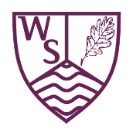 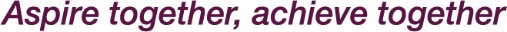 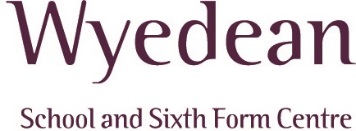 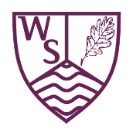 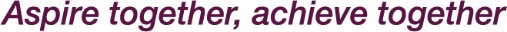 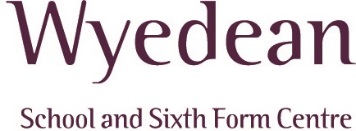 The Applied Learning AreaInformation for prospective applicants for the position of Teacher of Design TechnologyThis is an exciting time to join the Applied Subjects Learning Area. The Applied Subjects Learning Area includes Business Studies, Economics, Computer Science, ICT, Media Studies and Design Technology. Across the six subject areas there are 13 teachers. Within the DT department there are four teachers delivering the curriculum from KS3 through to KS5Currently, the area is led by three members of staff. Alison Buss – 1 i/c Leading strategy, teaching and learning and student outcomes. Computing lead for the Learning AreaICT and Computer Science teacher Mark Brooks –2 i/cLeading curricular provision, assessment for learning, behaviour, external links and SENBusiness Studies, Economics & Media lead for the Learning AreaBusiness Studies & Economics teacherJodie Coggins – 3i/cLeading on teaching and learning development, improving the quality of classroom practice and G&TDT Lead for the Learning AreaDT, Hospitality & Food Nutrition teacherAbout the Design Technology subject areaThe Design Technology department at Wyedean is at a pivotal point in its expansion.  This is an exciting time to join the department as new lines of learning are currently being developed in order to deliver an innovative and challenging curriculum fit for the 21st century. CurriculumAt KS3 students follow a carousel of tasks that primarily focus on Resistant Materials, Product Design, Food Technology & Textiles.  Design Technology is an optional subject at KS4.  The subject area currently offers four GCSE courses – one in each of the specialisms offered by the department, Hospitality & Catering, Food & Nutrition and Design Technology.  At KS5, students currently study either Product Design or Hospitality and Catering.  Student demand currently allows for two classes (one in each strand) at GCSE and one class each at KS5.TeamThe department comprises a core team of four teachers. We also have three part-time technicians who work for the team – two supporting Resistant Materials and Product Design, and one supporting Food.ResourcesWe have two fully equipped rooms for Resistant Materials and Product Design with a transitioning Textiles room.  We also have one Food classroom and a professional café which is used to aid delivery of the practical element of KS5 Hospitality and Catering.  Students also have access to the Steam Hub area to support learning in technology as well as many other bookable networked ICT rooms.  Each member of staff is provided with a laptop for school use.  We also have access to a laser printer and 3D printers, which has allowed us to extend our curriculum offer. ResponsibilitiesAs a Technology teacher within an established team your responsibilities would include:- Teaching all strands of technology to students in key stage 3.To be able to offer a relevant specialism at KS4 and KS5 (Eduqas Level 1 & 2 Technical Award in Hospitality & Catering, AQA GCSE Food and Nutrition,  Eduqas Level 3 Food Science and Nutrition, Level 3 Hospitality and Catering)Use of Moodle & Microsoft Teams to plan, deliver and assess student work at all key stages.Assessing students’ work. Writing reports on students’ progress and attainment. Attending parent consultation meetings.Subject knowledge and strengthsWe recognise that a teacher of Design Technology is required to deliver a diverse curriculum.  We would like to appoint a teacher who is confident in the delivery of all elements of the curriculum but preferably with a specialism in Food.